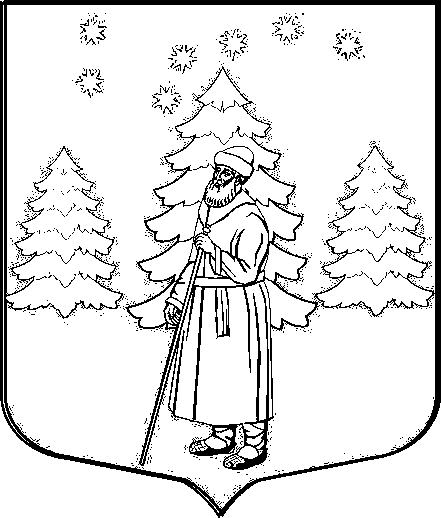 АДМИНИСТРАЦИЯ СУСАНИНСКОГО СЕЛЬСКОГО ПОСЕЛЕНИЯГАТЧИНСКОГО МУНИЦИПАЛЬНОГО РАЙОНАЛЕНИНГРАДСКОЙ ОБЛАСТИП О С Т А Н О В Л Е Н И Е06.03.2018                                                                                                         № 93Об утверждении Технологической схемы по предоставлению муниципальной услуги «по выдаче разрешений на снос или пересадку зеленых насаждений на земельных участках, находящихся в муниципальной собственности, и земельных участках, государственная собственность на которые не разграничена»           В целях реализации мероприятий по разработке и утверждению технологических схем по предоставлению муниципальных услуг в муниципальном образовании «Сусанинское сельское поселение», в соответствии с Федеральным законом от 27.07.2010 №  210-ФЗ «Об организации предоставления государственных и муниципальных услуг», Федеральным законом от 06.10.2003 №131-ФЗ «Об общих принципах организации местного самоуправления в Российской Федерации», Постановлением администрации Сусанинского сельского поселения от 06.04.2011 №78 «О порядке разработки и утверждения Административных регламентов исполнения муниципальных услуг муниципального образования «Сусанинское сельское поселение»,  руководствуясь Уставом МО «Сусанинское сельское поселение»П О С Т А Н О В Л Я Е Т:	1. Утвердить Технологическую схему по предоставлению муниципальной услуги «по выдаче разрешений на снос или пересадку зеленых насаждений на земельных участках, находящихся в муниципальной собственности, и земельных участках, государственная собственность на которые не разграничена» (Приложение).       2. Настоящее Постановление подлежит размещению на официальном сайте муниципального образования «Сусанинское сельское поселение».         3. Контроль за исполнением настоящего Постановления оставляю за собой.Глава администрации                                                                                                             Сусанинского сельского поселения                                             Е.В. БордовскаяПриложениек постановлению администрацииСусанинского сельского поселения от 06.03.2018 г. №  93Технологическая схема 
предоставления муниципальной услуги по выдаче разрешений на снос или пересадку зеленых насаждений на земельных участках, находящихся в муниципальной собственности, и земельных участках, государственная собственность на которые не разграниченаРаздел 1. «Общие сведения о муниципальной услуге»Раздел 2. «Общие сведения о «услугах»Раздел 3 «Сведения о заявителях «услуги»Раздел 4. «Документы, предоставляемые заявителем для получения «услуги»Раздел 5. «Документы и сведения, получаемые посредством межведомственного информационного взаимодействия»Раздел 6. Результат «услуги»Раздел 7. «Технологические процессы предоставления «услуги»Раздел 8 «Особенности предоставления «услуги» в электронной форме»Приложение 1к Технологической схеме утвержденной Постановлением администрацииот 06.03.2018 г. № 93ЗАЯВЛЕНИЕна выдачу разрешения на снос (пересадку) зеленых насажденийна земельных участках, находящихся в муниципальной собственности, и земельных участках, государственная собственность на которые не разграничена1.____________________________________________________________________    			(наименование предприятия, организационно-правовая форма)				(юридический адрес, банковские реквизиты, ИНН)прошу выдать разрешение на снос (пересадку) зеленых насаждений 2. Основание для сноса (обрезки, пересадки) зеленых насаждений.3. Сведения о местоположении, количестве и видах зеленых насаждений4. Предполагаемые сроки выполнения работ по сносу или пересадке зеленых насаждений.5. Предполагаемое место пересадки зеленых насаждений (данный пункт заполняется в случае пересадки).Приложение: заявление  на __________ листах.     _____                _________________                            /___________________/                  дата                                                  подпись                                                                                   расшифровкаРезультат рассмотрения заявления прошу:    ┌──┐    │  │ выдать на руки в Администрации    ├──┤    │  │ выдать на руки в МФЦ    ├──┤        │__│ направить по почте    └  │ направить в электронной форме в личный кабинет на ПГУ.    └──┘Приложение 2к Технологической схеме утвержденной Постановлением администрацииот 06.03.2018 г. № 93ЗАЯВЛЕНИЕна выдачу разрешения на снос (пересадку) зеленых насажденийна земельных участках, находящихся в муниципальной собственности, и земельных участках, государственная собственность на которые не разграничена         Прошу выдать разрешение на снос зеленых насаждений ООО «Форум» генеральный директор Петров А.А. (юридический адрес: 198744, Санкт-Петербург, ул. Восстания, д.17, лит. Б., фактический адрес: 188400, Ленинградская область, Выборгский район, пос. Селиверстово, д.25, тел. 8-813-73212-78) ИНН 47824575, в связи со строительством объекта капитального строительства.          Адрес сноса зеленых насаждений: Ленинградская область, Выборгский район, пос. Селиверстово, квартал 43-47. На территории находятся двадцать деревьев, десять кустарников.Приложение: заявление  на __________ листах.     _____                _________________                            /___________________/                  дата                                                  подпись                                                                                   расшифровкаРезультат рассмотрения заявления прошу:    ┌──┐    │  │ выдать на руки в Администрации    ├──┤    │  │ выдать на руки в МФЦ    ├──┤        │V_│ направить по почте    └  │ направить в электронной форме в личный кабинет на ПГУ.    └──┘№ПараметрЗначение параметра / состояние1Наименование органа, предоставляющего услугуАдминистрация Сусанинского сельского поселения Гатчинского муниципального района Ленинградской области2Номер услуги в федеральном реестре103Полное наименование услугиМуниципальная услуга по выдаче разрешения на снос или пересадку зеленых насаждений на земельных участках, находящихся в муниципальной собственности, и земельных участках, государственная собственность на которые не разграничена4Краткое наименование услугиВыдача разрешений на снос или пересадку зеленых насаждений5Административный регламент предоставления государственной услугиПостановление администрации от 13.02.2018 № 606Перечень «подуслуг»нет7Способы оценки качества предоставления государственной услуги1. Опрос заявителей непосредственно при личном приеме или с использованием телефонной связи;2. Единый портал государственных услуг (функций): www.gosuslugi.ru;3. Портал государственных услуг (функций) Ленинградской области: www.gu.lenobl.ru4. Терминальные устройства.5. Официальный сайт http://сусанинское.рф№Наименование «услуги»Срок предоставления в зависимости от условийСрок предоставления в зависимости от условийОснования отказа в приеме документовОснования отказа в предоставлении «услуги»Основания приостановления «услуги»Срок приостановления предоставления «услугиПлата за предоставление «подуслуги»Плата за предоставление «подуслуги»Плата за предоставление «подуслуги»Способ обращения за получением «услуги»Способ получения результата «услуги»№Наименование «услуги»При подаче заявления по месту жительства (месту нахождения юр.лица)При подаче заявления не по  месту жительства (месту обращения)Основания отказа в приеме документовОснования отказа в предоставлении «услуги»Основания приостановления «услуги»Срок приостановления предоставления «услугиНаличие платы (государственной пошлины)Реквизиты НПА, являющегося основанием для взимания платы (государственной пошлины)КБК для взимания платы (государственной пошлины), в том числе для МФЦСпособ обращения за получением «услуги»Способ получения результата «услуги»1.Выдача разрешения на снос или пересадку зеленых насаждений на земельных участках, находящихся в муниципальной собственности, и земельных участках, государственная собственность на которые не разграничена20 календарных дней20 календарных днейПризнание недействительности ЭЦПНесоответствие заявления требованиям.Отсутствие необходимых документовНетНетНет --1. Администрация Сусанинского сельского поселения Гатчинского муниципального района  Ленинградской области;2.Государственное бюджетное учреждения Ленинградской области «Многофункциональный центр предоставления государственных и муниципальных услуг»3.Единый портал государственных услуг (функций): www.gosuslugi.ru4.Портал государственных услуг (функций) Ленинградской области www.gu.lenobl.ru1. Администрация Сусанинского сельского поселения Гатчинского муниципального района  Ленинградской области;2.Государственное бюджетное учреждения Ленинградской области «Многофункциональный центр предоставления государственных и муниципальных услуг»3.Единый портал государственных услуг (функций): www.gosuslugi.ru4.Портал государственных услуг (функций) Ленинградской области www.gu.lenobl.ru №Категории лиц, имеющих право на получение «услуги»Документ, подтверждающий полномочие заявителя соответствующей категории на получение «услуги»Установленные требования к документу, подтверждающему правомочие заявителя соответствующей категории на получение «услуги»Наличие возможности подачи заявления на предоставление «услуги» представителями заявителяИсчерпывающий перечень лиц, имеющих право на подачу заявления от имени заявителяНаименования документа, подтверждающего право подачи заявления от имени заявителяУстановленные требования к документу, подтверждающего право подачи заявления от имени заявителяВыдача разрешений на снос или пересадку зеленых насажденийВыдача разрешений на снос или пересадку зеленых насажденийВыдача разрешений на снос или пересадку зеленых насажденийВыдача разрешений на снос или пересадку зеленых насажденийВыдача разрешений на снос или пересадку зеленых насажденийВыдача разрешений на снос или пересадку зеленых насажденийВыдача разрешений на снос или пересадку зеленых насажденийВыдача разрешений на снос или пересадку зеленых насаждений1.Граждане и индивидуальные предпринимателиДокументудостоверяющийличностьДолжен быть действительным на срок обращения за предоставлением услуги.Не должен содержать подчисток, приписок, зачеркнутых слови других исправлений.Не должен иметь повреждений, наличие которых непозволяет однозначно истолковать их содержание.ИмеетсяЛюбоедееспособноефизическоелицо,достигшее 18летДоверенностьДолжны бытьдействующими на срокобращения за предоставлениемуслуги.Не должны содержатьподчисток, приписок,зачеркнутых слов идругих исправлений.Не должны иметьповреждения, наличиекоторых не позволяетоднозначно истолковатьих содержание.2.Юридические лицаРешение(приказ) оназначении или обизбраниина должностьДолжно содержать:- подпись должностного лица, подготовившего документ, дату составления документа;-информацию о праве физического лица действовать от имени заявителя без доверенности;должно быть действительным на срок обращения за предоставлением услуги.ИмеетсяЛица,имеющиесоответствующие полномочияДоверенностьДолжны быть завереныпечатью (при наличии)заявителя и подписаныруководителемзаявителя илиуполномоченным этимруководителем лицом№Категории  документаНаименования документов, которые представляет заявитель  получение «услуги»Количество необходимых экземпляров документа с указанием подлинник/копияДокумент, предоставляемый по условиюУстановленные требования к документуФорма (шаблон) документаОбразец документа / заполнения  документаВыдача разрешений на снос или пересадку зеленых насажденийВыдача разрешений на снос или пересадку зеленых насажденийВыдача разрешений на снос или пересадку зеленых насажденийВыдача разрешений на снос или пересадку зеленых насажденийВыдача разрешений на снос или пересадку зеленых насажденийВыдача разрешений на снос или пересадку зеленых насажденийВыдача разрешений на снос или пересадку зеленых насажденийВыдача разрешений на снос или пересадку зеленых насаждений1.ЗаявлениеЗаявление на оказание муниципальной услуги1подлинникНет- для юридического лица полное и (при наличии) сокращенное наименование, в том числе фирменное наименование, организационно-правовая форма, фамилия, имя и (при наличии) отчество руководителя, место нахождения, контактный телефон, идентификационный номер налогоплательщика, банковские реквизиты;- для индивидуального предпринимателя: фамилия, имя и (при наличии) отчество индивидуального предпринимателя, место его жительства, данные документа, удостоверяющего его личность, идентификационный номер налогоплательщика, банковские реквизиты;- для физического лица: фамилия, имя и (при наличии) отчество, место его жительства, данные документа, удостоверяющего его личность;б) основание для сноса или пересадки зеленых насаждений;в) сведения о местоположении, количестве и видах зеленых насаждений;г) предполагаемые сроки выполнения работ по сносу или пересадке зеленых насаждений;д) в случае пересадки указание на предполагаемое место пересадки зеленых насаждений. Приложение 1Приложение 22.Копия схемы планировочной организации земельного участка Копия схемы планировочной организации земельного участка с отображением решений из проектной документации  по планировке  и благоустройству территории       1  копияПри капитальном строительстве (реконструкции) зданий, сооружений, дорог, коммуникаций и других объектов капитального строительства, предусмотренных утвержденной и согласованной в установленном порядке градостроительной документациейЗемельный кодекс Российской ФедерацииНет Нет 3.План-схема зеленых насаждений, находящихся на земельном участке, в том числе зеленых насаждений, подлежащих сносу План-схема зеленых насаждений, находящихся на земельном участке, в том числе зеленых насаждений, подлежащих сносу.1подлинникПри капитальном строительстве (реконструкции) зданий, сооружений, дорог, коммуникаций и других объектов капитального строительства, предусмотренных утвержденной и согласованной в установленном порядке градостроительной документациейЗемельный кодекс Российской ФедерацииНет Нет 4.Документ, подтверждающий производство земляных работ, проведение инженерных изысканийДокумент, подтверждающий производство земляных работ, проведение инженерных изысканий                 1 копияПри производстве земляных работ, связанных с проведением инженерных изысканий для подготовки проектной документации, размещением временных сооруженийЗемельный кодекс Российской ФедерацииНет Нет 5.План-схема зеленых насаждений, находящихся на земельном участке, в том числе зеленых насаждений, подлежащих сносу План-схема зеленых насаждений, находящихся на земельном участке, в том числе зеленых насаждений, подлежащих сносу1подлинникПри производстве земляных работ, связанных с проведением инженерных изысканий для подготовки проектной документации, размещением временных сооруженийЗемельный кодекс Российской ФедерацииНет Нет 6.Заключение уполномоченных органов, подтверждающее основание сноса или пересадки зеленых насажденийКопия документа, подтверждающего согласование в установленном порядке технического проекта разработки месторождения1 Подлинник либо копияВ случае если зеленое насаждение является больным, сухостойным, "карантинным" либо в случае произрастания зеленого насаждения с нарушением установленных строительных и санитарных норм и правилФедеральный закон от 30.03.1999 № 52-ФЗ «О санитарно-эпидемиологическом благополучии населения»Нет Нет 7.План-схема зеленых насаждений, находящихся на земельном участке, в том числе зеленых насаждений, подлежащих сносу План-схема зеленых насаждений, находящихся на земельном участке, в том числе зеленых насаждений, подлежащих сносу1подлинникВ случае если зеленое насаждение является больным, сухостойным, "карантинным" либо в случае произрастания зеленого насаждения с нарушением установленных строительных и санитарных норм и правилЗемельный кодекс Российской ФедерацииНетНет8.Предписание органов государственного санитарно-эпидемиологического надзора Предписание органов государственного санитарно-эпидемиологического надзора об устранении нарушений требований санитарных правил или экспертное заключение о несоответствии естественной освещенности в жилых помещениях требованиям санитарных правил, выданное уполномоченным органом1Подлинник либо копияПри затемнении от деревьев жилых помещенийФедеральный закон от 30.03.1999 № 52-ФЗ «О санитарно-эпидемиологическом благополучии населения»Нет Нет Реквизиты актуальной технологической карты межведомственного взаимодействияНаименования запрашиваемого документаПеречень и состав сведений, запрашиваемых в рамках межведомственного информационного взаимодействияНаименование органа (организации), в адрес которого (ой) направляется межведомственный запросSID электронного сервисаСрок осуществления межведомственного информационного взаимодействияФорма (шаблон)  межведомственного  запросаОбразец заполнения  формы  межведомственного  запросаВыдача разрешений на снос или пересадку зеленых насажденийВыдача разрешений на снос или пересадку зеленых насажденийВыдача разрешений на снос или пересадку зеленых насажденийВыдача разрешений на снос или пересадку зеленых насажденийВыдача разрешений на снос или пересадку зеленых насажденийВыдача разрешений на снос или пересадку зеленых насажденийВыдача разрешений на снос или пересадку зеленых насажденийВыдача разрешений на снос или пересадку зеленых насаждений-выписка из Единого государственного реестра юридических лицВыписка из ЕГРЮЛОбщедоступные сведения/выписка из ЕГРЮЛФНС (федеральная налоговая служба)SID00038215 дней---выписка из Единого государственного реестра индивидуальных предпринимателейВыписка из ЕГРПОбщедоступные сведения/выписка из ЕГРИПФНС (федеральная налоговая служба)SID00038215 дней---правоустанавливающие документы на земельный участокПолучение сведений из ЕГРПОбщедоступные сведения из ЕГРПРосреестрSID00002925 дней-- -кадастровый паспорт земельного участка Кадастровый паспорт на земельный участокКадастровый паспорт на земельный участокРосреестрSID00002925 дней---разрешение на строительство (если снос осуществляется с целью расчистки территории под строительство объекта) Разрешение на строительство Разрешение на строительство Администрация Сусанинского сельского поселения Гатчинского муниципального района Ленинградской области-5 дней--№Документ/ документы, являющиеся результатом «услуги»Требования к  документу/ документам,  являющиеся результатом «услуги»Характеристика результата (положительный / отрицательный)Форма  документа/ документов, являющихся  результатом «услуги»Образец  документа/ документов, являющихся  результатом «услуги»Способ получения результатаСрок хранения невостребованных заявителем результатовСрок хранения невостребованных заявителем результатов№Документ/ документы, являющиеся результатом «услуги»Требования к  документу/ документам,  являющиеся результатом «услуги»Характеристика результата (положительный / отрицательный)Форма  документа/ документов, являющихся  результатом «услуги»Образец  документа/ документов, являющихся  результатом «услуги»Способ получения результатав органеВ МФЦВыдача разрешений на снос или пересадку зеленых насажденийВыдача разрешений на снос или пересадку зеленых насажденийВыдача разрешений на снос или пересадку зеленых насажденийВыдача разрешений на снос или пересадку зеленых насажденийВыдача разрешений на снос или пересадку зеленых насажденийВыдача разрешений на снос или пересадку зеленых насажденийВыдача разрешений на снос или пересадку зеленых насажденийВыдача разрешений на снос или пересадку зеленых насажденийВыдача разрешений на снос или пересадку зеленых насаждений1.Выдача разрешения на снос или пересадку зеленых насаждений на территории муниципального образования в виде муниципального правового акта, либо мотивированный отказ в выдаче разрешения на снос зеленых насажденийМуниципальный правовой акт, подписанный уполномоченным лицом ПоложительныйВ произвольной формеВ произвольной формеСогласно указанным в заявлении способам получения:-лично;-почтовым отправлением;-личная явка в МФЦ10 лет1 год1.Мотивированный отказ в выдаче разрешения на снос или пересадку зеленых насажденийОфициальное письмо  органа местного самоуправления Ленинградской области об отказе в выдаче разрешения на снос или пересадку зеленых насажденийОтрицательныйВ произвольной формеВ произвольной формеСогласно указанным в заявлении способам получения:-лично;-почтовым отправлением;-личная явка в МФЦ10 лет1 год№Наименование процедуры процессаОсобенности исполнения  процедуры процессаСроки исполнения  процедуры процессаИсполнитель  процедуры процессаРесурсы, необходимые для  выполнения  процедуры процессаФормы документов, необходимые для выполнения  процедуры процессаВыдача разрешений на снос или пересадку зеленых насажденийВыдача разрешений на снос или пересадку зеленых насажденийВыдача разрешений на снос или пересадку зеленых насажденийВыдача разрешений на снос или пересадку зеленых насажденийВыдача разрешений на снос или пересадку зеленых насажденийВыдача разрешений на снос или пересадку зеленых насажденийВыдача разрешений на снос или пересадку зеленых насаждений1Прием, регистрация заявления и прилагаемых к нему документовЗаявление и иные документы, представленные в Комитет, регистрируются в системе электронного документооборота (далее - СЭД) в день их поступления.Регистрация осуществляется путем проставления на заявлении регистрационного штампа в правой нижней части лицевой стороны первой страницы в течение 30 минут (если документы поступают по почте, их регистрация осуществляется в течение трех дней с момента получения). Регистрационный штамп содержит полное наименование Комитета, дату и входящий номер.Второй экземпляр заявления с регистрационным штампом передается заявителю.Заявление и прилагаемые к нему документы передаются после регистрации в отдел по использованию и изучению недр не позднее дня, следующего за регистрацией, который направляет их в течение одного дня начальнику отдела департамента лесного комплексаВ день поступления запросаДолжностное лицо администрации Сусанинского сельского поселения , в МФЦТехнологическое обеспечение: наличие доступа к автоматизированным системам, к сети «Интернет» для отправки электронной почтыНе требуются2Рассмотрение заявления и представленных документовДолжностное лицо Комитета, ответственное за рассмотрение заявления, проверяет документы на комплектностьВ случае отсутствия оснований для отказа, при необходимости подготавливает межведомственные запросы.Не более 7 дней со дня поступления заявленияДолжностное лицо администрации Сусанинского сельского поселения, сотрудник МФЦТехнологическое обеспечение: наличие доступа к автоматизированным системам, к сети «Интернет» для отправки электронной почтыНе требуются3Организация выезда членов комиссии органа местного самоуправления для осмотра зеленых насаждений на указанный в заявлении земельных участок при участии заявителя (или его представителей)В случае наличия оснований для отказа подготавливает проект письма об отказе в выдаче разрешения на снос или пересадку зеленых насаждений. Ответственный исполнитель в трехдневный срок с даты получения ответов на запросы организует выезд членов комиссии органа местного самоуправления (далее – члены комиссии) для осмотра зеленых насаждений на указанный в заявлении земельный участок при участии заявителя (или его представителей). По результатам обследования производится расчет восстановительной стоимости зеленых насаждений, заявленных к сносу (пересадке), и составляется акт оценки состояния зеленых насаждений. Обследование и составление акта производятся с участием владельца (представителя владельца) зеленых насаждений, заявленных к сносу (пересадке).  Акт составляется в двух экземплярах, один из которых передается заявителю.Ответственный исполнитель подготавливает проект разрешения на снос (пересадку, обрезку) зеленых насаждений.Не более 22 днейДолжностное лицо администрации Сусанинского сельского поселенияТехнологическое обеспечение: наличие доступа к автоматизированным системам, к сети «Интернет» для отправки электронной почтыНе требуетсяСпособ получения заявителем информации о сроках и порядке предоставления «услуги»Способ записи на прием в органСпособ приема и регистрации органом, предоставляющим услугу, запроса и иных документов, необходимых для предоставления «услуги»Способ оплаты заявителем государственной пошлины или иной платы, взимаемой за предоставление «услуги»Способ получения сведений о ходе выполнения запроса о предоставлении «услуги»Способ подачи жалобы на нарушения порядка предоставления «услуги» и досудебного (внесудебного) обжалования решений и действий (бездействия) органа в процессе получения «услуги»Способ получения заявителем информации о сроках и порядке предоставления «услуги»Способ записи на прием в органСпособ приема и регистрации органом, предоставляющим услугу, запроса и иных документов, необходимых для предоставления «услуги»Способ оплаты заявителем государственной пошлины или иной платы, взимаемой за предоставление «услуги»Способ получения сведений о ходе выполнения запроса о предоставлении «услуги»Способ подачи жалобы на нарушения порядка предоставления «услуги» и досудебного (внесудебного) обжалования решений и действий (бездействия) органа в процессе получения «услуги»Выдача разрешений на снос или пересадку зеленых насажденийВыдача разрешений на снос или пересадку зеленых насажденийВыдача разрешений на снос или пересадку зеленых насажденийВыдача разрешений на снос или пересадку зеленых насажденийВыдача разрешений на снос или пересадку зеленых насажденийВыдача разрешений на снос или пересадку зеленых насаждений1) Портал государственных услуг (функций) Ленинградской области: www.gu.lenobl.ru; 2) Официальный сайт администрации Сусанинского сельского поселения: http://сусанинское.рф/Запись отсутствует, прием осуществляется в часы работы 1. Запросы и иные документы, представленные в  администрацию Сусанинского  сельского поселения Гатчинского муниципального района Ленинградской области, регистрируются в день их поступления.2. В результате направления пакета электронных документов посредством портала государственных и муниципальных услуг (функций) Ленинградской области, Единого Портала государственных и муниципальных услуг (функций) автоматизированной информационной системой межведомственного электронного взаимодействия Ленинградской области (далее - АИС «Межвед ЛО») производится автоматическая регистрация поступившего пакета электронных документов и присвоение пакету уникального номера дела. Не предусмотрена1) Портал государственных услуг (функций) Ленинградской области: www.gu.lenobl.ru; 2) По телефону специалистами администрации Сусанинского сельского поселения, ответственными за информирование1) Посредством личной подачи;2) Посредством почтовой корреспонденции;3) Официальный сайт администрации Сусанинского сельского поселения: http://сусанинское.рф/ ; 4) Портал государственных услуг (функций) Ленинградской области: www.gu.lenobl.ru ;5) Посредством МФЦРуководителю органа местного самоуправленияЛенинградской областиРуководителю органа местного самоуправленияЛенинградской области